DISCLOSURE FORMDate: 11-02-2024Name: Dr.Venkata Nagarjuna MaturuProfessional details: DoctorMain occupation and employing organisation: Consultant and Head,Dept. of Pulmonary MedicineYashoda Hospitals, Hitec cityHyderabadEvent: 1st Asian Chapter of the International Workshop on Lung HealthProvider organisation: Publi Créations S.A.M. and Lena Events and CommunicationDate of event: 23/02/2024 – 25/02/2024Please declare any interests here relating to the 36 months prior to the event: Commercial The existence of any significant financial activity or other relationship the speaker or programme planner has with manufacturer(s) of any commercial product and/or providers of commercial services used on or produced for patients these include: Research grants : NASpeaker fees: Have received speaker fees for delivering lectures from GSK, Astrazeneca, Cipla, Novartis and Olympus Other educational activities : NAHonoraria or consultation fees: NAOwnership of stocks or shares, directorships: NAAny other financial relationship : NAOther conflicts of interest such as expert functions in health care and health guidance processes E.g. Board member in a development project, member of health board in the municipality 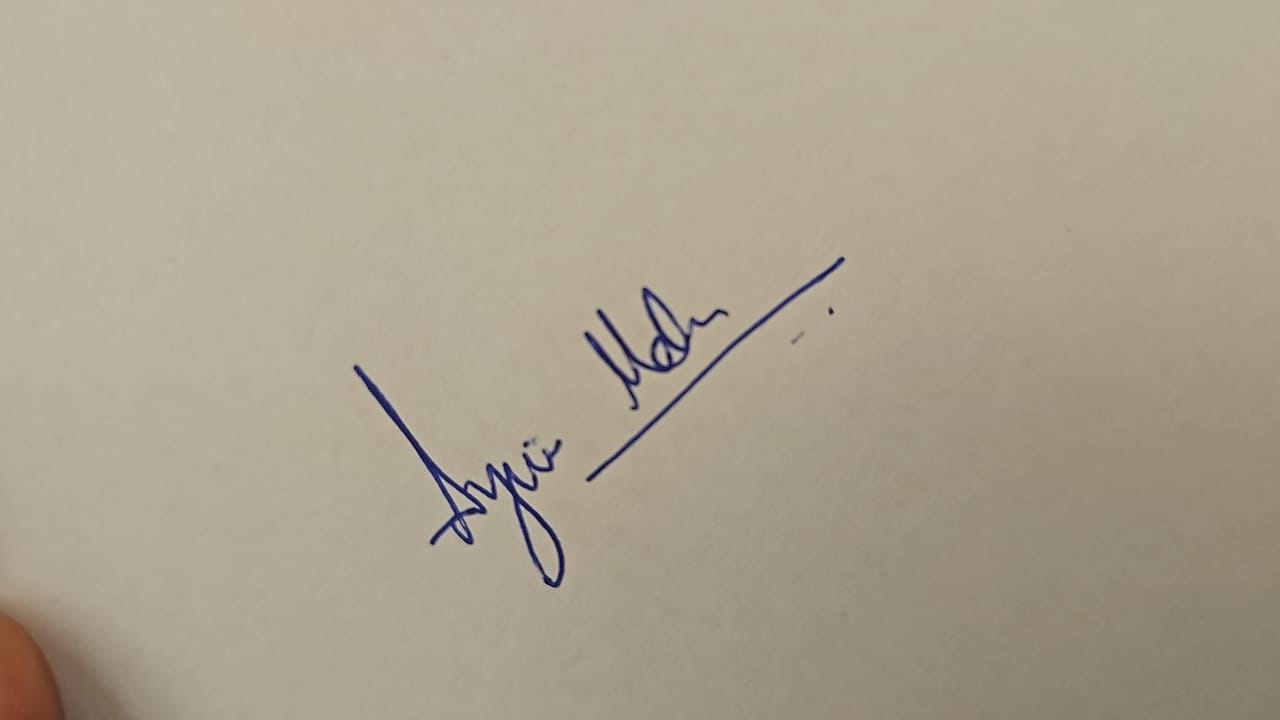 Signature: 									     Date: 11-02-2024